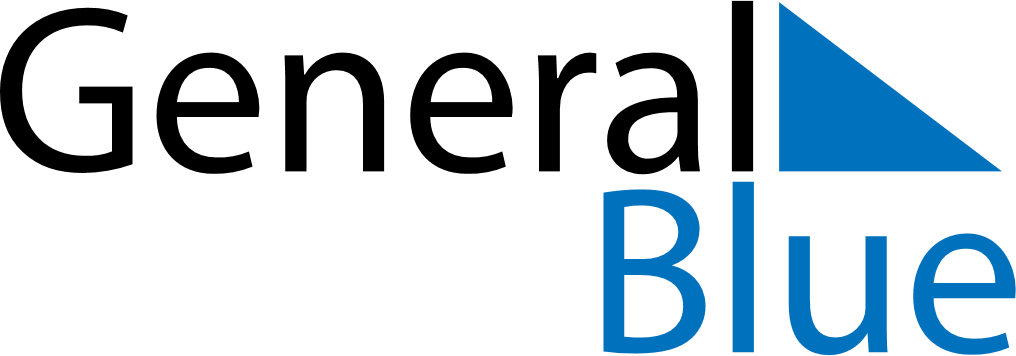 January 2022January 2022January 2022VietnamVietnamSUNMONTUEWEDTHUFRISAT1New Year’s Day234567891011121314151617181920212223242526272829Kitchen guardians3031Vietnamese New Year Holidays